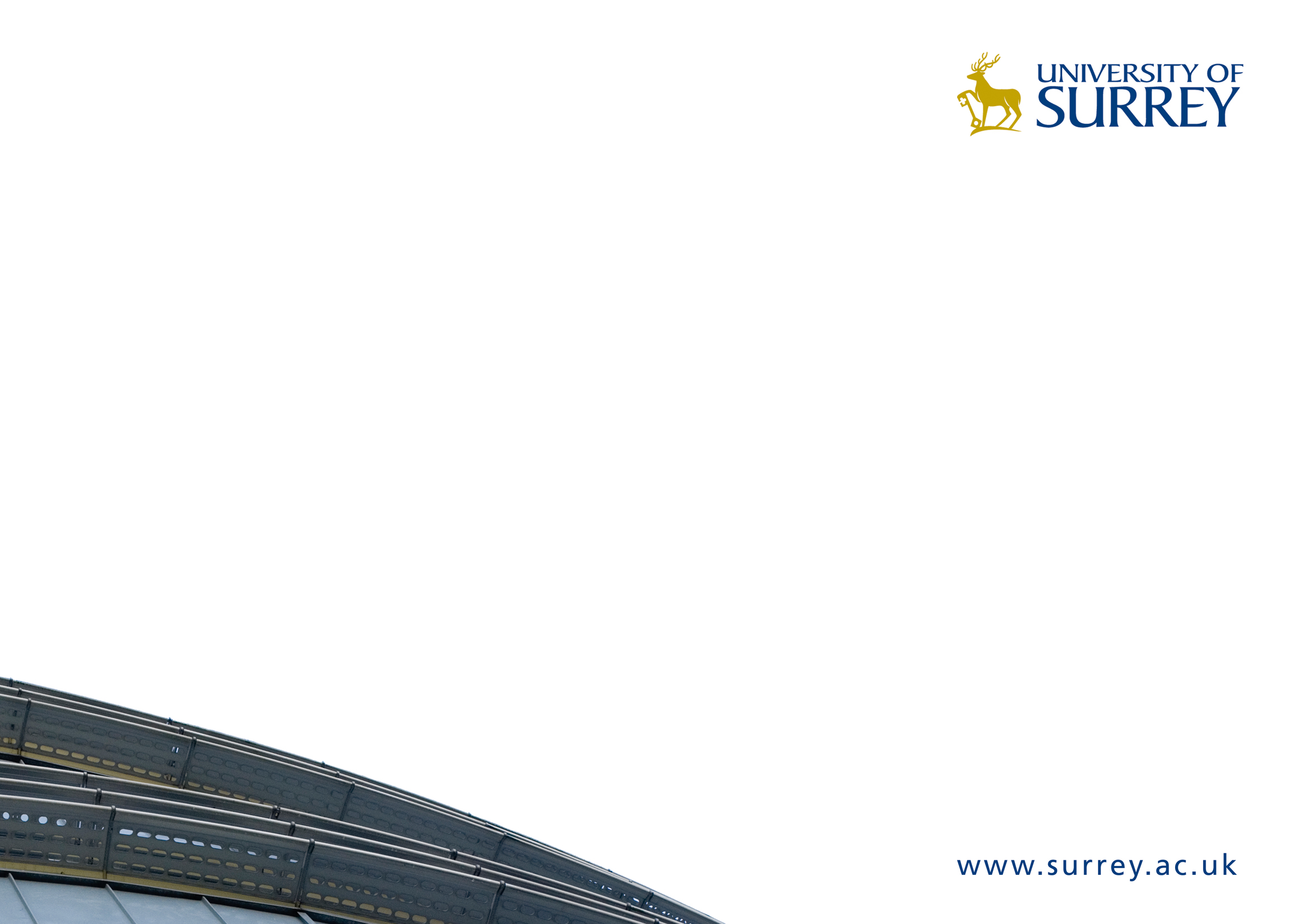 Collaborative provisionSite Visit FormThis form should be completed by the Academic Lead or delegate who has visited the proposed collaborative partner. Once completed the signed form should be sent to Academic Quality Services at qualitysupport@surrey.ac.uk. The Initial proposal stage of the approval process cannot be concluded until the site visit has been completed and approved. Name and country of the potential collaborative partnerName of the proposerIssues identified and rationale behind the site visitThose present for the site visitDate of site visitComments regarding on-site facilities and resourcesComments regarding on-site health and safety in practiceAdditional commentsAreas requiring attention before approval can be givenDate for the completion of actions arising from the aboveRecommendations to the institution (these have no impact on the approval but are suggested enhancements)The above named institution has : approved  approved with conditions not been approvedSigned                          									Print name											Date												